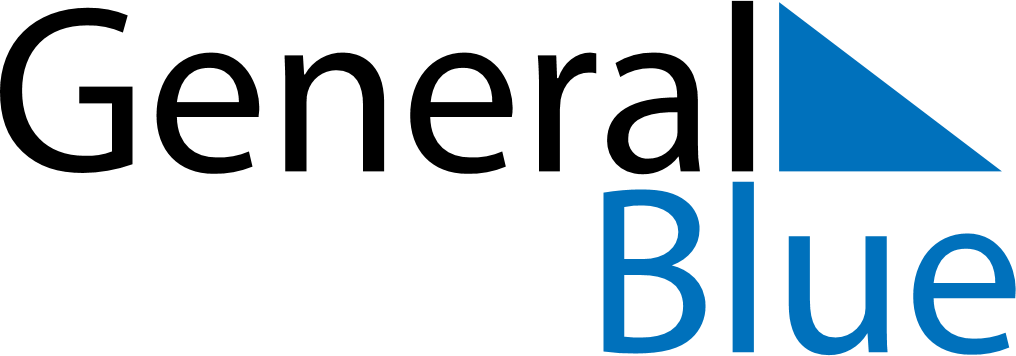 May 2026May 2026May 2026South SudanSouth SudanSundayMondayTuesdayWednesdayThursdayFridaySaturday12345678910111213141516SPLA Day1718192021222324252627282930Feast of the Sacrifice (Eid al-Adha)31